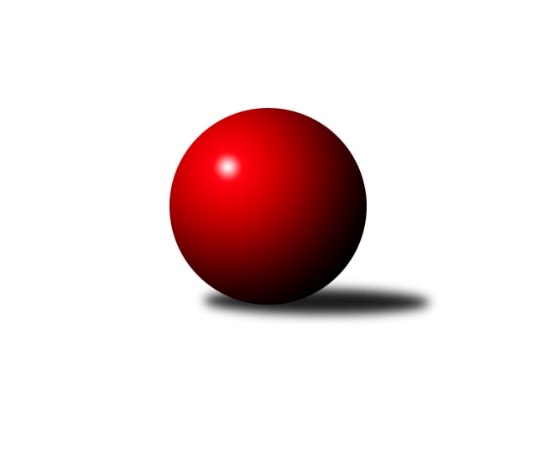 Č.8Ročník 2018/2019	1.11.2018Nejlepšího výkonu v tomto kole: 2454 dosáhlo družstvo: TJ Astra Zahradní Město BMistrovství Prahy 3 2018/2019Výsledky 8. kolaSouhrnný přehled výsledků:AC Sparta B	- SK Žižkov Praha D	8:0	2420:2236	9.5:2.5	29.10.SK Rapid Praha 	- TJ Sokol Praha-Vršovice C	6:2	2451:2145	9.0:3.0	29.10.SK Meteor Praha D	- TJ ZENTIVA Praha 	5:3	2437:2060	6.0:6.0	30.10.TJ Astra Zahradní Město B	- KK Dopravní podniky Praha C	8:0	2454:2303	8.5:3.5	30.10.KK Dopravní podniky Praha B	- SK Meteor Praha C	6:2	2163:2115	8.0:4.0	31.10.PSK Union Praha C	- KK Konstruktiva Praha E	6:2	2283:2229	7.0:5.0	1.11.TJ Praga Praha B	- Slavoj Velké Popovice B	6:2	2349:2322	5.5:6.5	1.11.TJ ZENTIVA Praha 	- TJ Sokol Praha-Vršovice C	3:5	2239:2269	4.0:8.0	31.10.Tabulka družstev:	1.	SK Meteor Praha D	8	6	1	1	44.0 : 20.0 	60.0 : 36.0 	 2400	13	2.	TJ Astra Zahradní Město B	7	6	0	1	38.0 : 18.0 	46.5 : 37.5 	 2358	12	3.	KK Konstruktiva Praha E	8	5	1	2	41.0 : 23.0 	58.5 : 37.5 	 2328	11	4.	Slavoj Velké Popovice B	8	5	0	3	38.0 : 26.0 	53.0 : 43.0 	 2325	10	5.	TJ Praga Praha B	8	4	1	3	36.0 : 28.0 	47.5 : 48.5 	 2246	9	6.	AC Sparta B	8	4	0	4	37.0 : 27.0 	52.5 : 43.5 	 2361	8	7.	SK Rapid Praha	8	4	0	4	32.0 : 32.0 	52.0 : 44.0 	 2351	8	8.	SK Meteor Praha C	8	4	0	4	30.0 : 34.0 	44.0 : 52.0 	 2254	8	9.	TJ Sokol Praha-Vršovice C	8	4	0	4	26.0 : 38.0 	42.0 : 54.0 	 2225	8	10.	KK Dopravní podniky Praha B	8	3	1	4	32.0 : 32.0 	48.5 : 47.5 	 2341	7	11.	PSK Union Praha C	7	3	0	4	23.0 : 33.0 	38.0 : 46.0 	 2191	6	12.	SK Žižkov Praha D	8	3	0	5	22.0 : 42.0 	35.0 : 61.0 	 2279	6	13.	TJ ZENTIVA Praha	8	1	0	7	23.0 : 41.0 	46.0 : 50.0 	 2255	2	14.	KK Dopravní podniky Praha C	8	1	0	7	18.0 : 46.0 	36.5 : 59.5 	 2231	2Podrobné výsledky kola:	 AC Sparta B	2420	8:0	2236	SK Žižkov Praha D	Kamila Svobodová	 	 224 	 203 		427 	 2:0 	 399 	 	200 	 199		Jitka Radostová	Jiří Lankaš	 	 187 	 189 		376 	 1.5:0.5 	 356 	 	167 	 189		Michal Truksa	Vít Fikejzl	 	 207 	 188 		395 	 2:0 	 381 	 	204 	 177		Lenka Špačková	Jan Vácha	 	 196 	 196 		392 	 2:0 	 344 	 	189 	 155		Petr Štěrba	Zdeněk Cepl	 	 192 	 237 		429 	 1:1 	 387 	 	201 	 186		Martin Tožička	Jiří Neumajer	 	 227 	 174 		401 	 1:1 	 369 	 	186 	 183		Karel Tomsarozhodčí: vedoucí družstevNejlepší výkon utkání: 429 - Zdeněk Cepl	 SK Rapid Praha 	2451	6:2	2145	TJ Sokol Praha-Vršovice C	Jiří Hofman	 	 215 	 192 		407 	 0:2 	 444 	 	221 	 223		Karel Wolf	Josef Pokorný	 	 200 	 228 		428 	 2:0 	 325 	 	168 	 157		Ivo Vávra	Vojtěch Roubal	 	 181 	 179 		360 	 1:1 	 384 	 	170 	 214		Vladimír Strnad	Vítězslav Hampl	 	 210 	 236 		446 	 2:0 	 331 	 	157 	 174		Jiří Vilímovský	Martin Podhola	 	 223 	 195 		418 	 2:0 	 327 	 	165 	 162		Karel Svitavský	Petr Valta	 	 174 	 218 		392 	 2:0 	 334 	 	154 	 180		Jana Myšičkovározhodčí: Nejlepší výkon utkání: 446 - Vítězslav Hampl	 SK Meteor Praha D	2437	5:3	2060	TJ ZENTIVA Praha 	Jiří Chrdle	 	 211 	 182 		393 	 0:2 	 425 	 	219 	 206		Ladislav Holeček	Bedřich Bernátek	 	 189 	 198 		387 	 0:2 	 402 	 	198 	 204		Lenka Krausová	Michael Šepič	 	 180 	 199 		379 	 2:0 	 368 	 	176 	 192		Jana Valentová	Miroslav Šostý	 	 235 	 177 		412 	 1:1 	 446 	 	219 	 227		Eliška Fialová	Vladimír Dvořák	 	 213 	 209 		422 	 1:1 	 419 	 	218 	 201		Miloslav Kellner	Richard Sekerák	 	 230 	 214 		444 	 2:0 	 0 	 	0 	 0		nikdo nenastoupilrozhodčí: Nejlepší výkon utkání: 446 - Eliška Fialová	 TJ Astra Zahradní Město B	2454	8:0	2303	KK Dopravní podniky Praha C	Jakub Jetmar	 	 172 	 220 		392 	 1:1 	 386 	 	193 	 193		Jaroslav Michálek	Tomáš Kudweis	 	 221 	 224 		445 	 2:0 	 413 	 	205 	 208		Jiří Svozílek	Martin Kozdera	 	 178 	 182 		360 	 1:1 	 335 	 	135 	 200		Karel Hnátek ml.	Lucie Hlavatá	 	 203 	 217 		420 	 1.5:0.5 	 394 	 	177 	 217		Miroslav Málek	Radovan Šimůnek	 	 199 	 212 		411 	 1:1 	 409 	 	210 	 199		Petra Švarcová	Vojtěch Kostelecký	 	 202 	 224 		426 	 2:0 	 366 	 	181 	 185		Milan Švarcrozhodčí: vedoucí družstevNejlepší výkon utkání: 445 - Tomáš Kudweis	 KK Dopravní podniky Praha B	2163	6:2	2115	SK Meteor Praha C	Jiří Štoček	 	 159 	 191 		350 	 1:1 	 338 	 	169 	 169		Karel Mašek	Lubomír Čech	 	 169 	 147 		316 	 1:1 	 348 	 	167 	 181		Jaroslav Novák	Dagmar Svobodová	 	 179 	 146 		325 	 1:1 	 350 	 	163 	 187		Jiří Svoboda	Jindřich Habada	 	 187 	 191 		378 	 2:0 	 339 	 	184 	 155		Jiří Třešňák	Karel Hnátek st.	 	 190 	 184 		374 	 2:0 	 348 	 	169 	 179		Jiří Novotný	Miroslav Tomeš	 	 248 	 172 		420 	 1:1 	 392 	 	182 	 210		Zdeněk Míkarozhodčí: vedoucí družstevNejlepší výkon utkání: 420 - Miroslav Tomeš	 PSK Union Praha C	2283	6:2	2229	KK Konstruktiva Praha E	Jiří Haken	 	 185 	 186 		371 	 1:1 	 378 	 	204 	 174		Zbyněk Lébl	Jan Neckář ml.	 	 187 	 185 		372 	 1:1 	 363 	 	170 	 193		František Vondráček *1	Jakub Pytlík	 	 211 	 200 		411 	 2:0 	 383 	 	208 	 175		Jaroslav Zahrádka	Květuše Pytlíková	 	 181 	 188 		369 	 0:2 	 399 	 	203 	 196		Milan Perman	Jiří Peter	 	 182 	 183 		365 	 2:0 	 326 	 	170 	 156		Vlastimil Chlumský *2	Jitka Vykouková	 	 196 	 199 		395 	 1:1 	 380 	 	197 	 183		Stanislava Švindlovározhodčí: střídání: *1 od 51. hodu Bohumír Musil, *2 od 51. hodu Jiřina BeranováNejlepší výkon utkání: 411 - Jakub Pytlík	 TJ Praga Praha B	2349	6:2	2322	Slavoj Velké Popovice B	Tomáš Smékal	 	 184 	 226 		410 	 1:1 	 389 	 	212 	 177		Ladislav Musil	Ondřej Maňour	 	 226 	 210 		436 	 1:1 	 403 	 	191 	 212		Petr Kapal	Lukáš Jirsa	 	 168 	 182 		350 	 0:2 	 393 	 	205 	 188		Emilie Somolíková	Petr Kšír	 	 180 	 184 		364 	 0:2 	 399 	 	193 	 206		Čeněk Zachař	Kryštof Maňour	 	 185 	 167 		352 	 1.5:0.5 	 338 	 	171 	 167		Eva Václavková	Martin Kovář	 	 217 	 220 		437 	 2:0 	 400 	 	209 	 191		Tomáš Jícharozhodčí: vedoucí družstevNejlepší výkon utkání: 437 - Martin Kovář	 TJ ZENTIVA Praha 	2239	3:5	2269	TJ Sokol Praha-Vršovice C	Ladislav Holeček	 	 184 	 181 		365 	 0:2 	 411 	 	198 	 213		Ivo Vávra	Věra Štefanová	 	 163 	 189 		352 	 0:2 	 418 	 	214 	 204		Karel Wolf	Lenka Krausová	 	 169 	 179 		348 	 0:2 	 389 	 	208 	 181		Vladimír Strnad	Jan Bártl	 	 204 	 197 		401 	 2:0 	 317 	 	164 	 153		Jiří Vilímovský	Eliška Fialová	 	 172 	 209 		381 	 1:1 	 353 	 	181 	 172		Jana Myšičková	Miloslav Kellner	 	 193 	 199 		392 	 1:1 	 381 	 	195 	 186		Karel Svitavskýrozhodčí: Nejlepší výkon utkání: 418 - Karel WolfPořadí jednotlivců:	jméno hráče	družstvo	celkem	plné	dorážka	chyby	poměr kuž.	Maximum	1.	Radovan Šimůnek 	TJ Astra Zahradní Město B	431.38	300.3	131.1	6.7	4/4	(463)	2.	Richard Sekerák 	SK Meteor Praha D	428.90	298.8	130.2	5.2	4/4	(455)	3.	Zdeněk Boháč 	SK Meteor Praha D	424.42	286.5	137.9	5.1	4/4	(461)	4.	Ladislav Musil 	Slavoj Velké Popovice B	422.93	284.7	138.2	5.0	5/6	(454)	5.	Vladimír Dvořák 	SK Meteor Praha D	421.00	286.8	134.3	7.5	4/4	(450)	6.	Vojtěch Kostelecký 	TJ Astra Zahradní Město B	417.75	280.5	137.3	5.8	4/4	(445)	7.	Zdeněk Cepl 	AC Sparta B	416.60	289.8	126.8	9.0	4/4	(431)	8.	Miloslav Kellner 	TJ ZENTIVA Praha 	416.00	291.0	125.0	6.9	5/5	(439)	9.	Karel Wolf 	TJ Sokol Praha-Vršovice C	415.19	280.1	135.1	5.1	4/4	(444)	10.	Bohumír Musil 	KK Konstruktiva Praha E	413.56	282.8	130.8	6.5	4/5	(446)	11.	Miroslav Šostý 	SK Meteor Praha D	413.42	291.4	122.0	7.8	4/4	(435)	12.	Tomáš Jícha 	Slavoj Velké Popovice B	410.50	285.8	124.7	6.3	5/6	(425)	13.	Petr Valta 	SK Rapid Praha 	409.69	287.4	122.3	6.8	4/4	(432)	14.	Emilie Somolíková 	Slavoj Velké Popovice B	406.39	286.6	119.8	8.3	6/6	(437)	15.	Karel Hnátek  st.	KK Dopravní podniky Praha B	406.35	287.3	119.1	9.4	4/4	(428)	16.	Čeněk Zachař 	Slavoj Velké Popovice B	406.08	286.5	119.6	6.0	6/6	(461)	17.	Miroslav Tomeš 	KK Dopravní podniky Praha B	405.70	280.0	125.7	7.4	4/4	(424)	18.	Lenka Krausová 	TJ ZENTIVA Praha 	405.37	290.7	114.7	9.8	5/5	(427)	19.	Vítězslav Hampl 	SK Rapid Praha 	405.33	275.9	129.4	7.6	3/4	(446)	20.	Milan Perman 	KK Konstruktiva Praha E	404.33	283.1	121.2	7.5	5/5	(433)	21.	Jiřina Mansfeldová 	PSK Union Praha C	403.17	286.3	116.8	6.7	3/4	(422)	22.	Petra Švarcová 	KK Dopravní podniky Praha C	402.90	279.6	123.3	5.7	5/5	(418)	23.	Jindřich Habada 	KK Dopravní podniky Praha B	401.45	284.0	117.5	8.5	4/4	(434)	24.	Jiří Hofman 	SK Rapid Praha 	401.19	282.7	118.5	6.3	4/4	(431)	25.	Ondřej Maňour 	TJ Praga Praha B	400.20	277.1	123.1	6.4	5/5	(436)	26.	Martin Kovář 	TJ Praga Praha B	399.75	282.3	117.5	8.2	4/5	(437)	27.	Vít Fikejzl 	AC Sparta B	397.55	278.5	119.1	9.3	4/4	(416)	28.	Zdeněk Míka 	SK Meteor Praha C	396.60	283.5	113.1	11.1	5/5	(457)	29.	Jiří Neumajer 	AC Sparta B	396.35	284.0	112.4	9.2	4/4	(420)	30.	Kamila Svobodová 	AC Sparta B	396.30	285.0	111.3	8.6	4/4	(436)	31.	Tomáš Kudweis 	TJ Astra Zahradní Město B	395.69	274.0	121.7	9.3	4/4	(445)	32.	Jakub Pytlík 	PSK Union Praha C	394.78	277.8	117.0	6.3	3/4	(411)	33.	Martin Podhola 	SK Rapid Praha 	393.17	279.7	113.5	10.7	3/4	(443)	34.	Martin Tožička 	SK Žižkov Praha D	391.47	279.7	111.7	11.3	5/5	(416)	35.	Antonín Švarc 	KK Dopravní podniky Praha B	390.92	285.1	105.8	9.3	4/4	(418)	36.	František Pudil 	SK Rapid Praha 	390.50	281.8	108.8	10.4	4/4	(453)	37.	Petr Kapal 	Slavoj Velké Popovice B	389.92	282.3	107.6	10.3	6/6	(447)	38.	Jitka Radostová 	SK Žižkov Praha D	389.10	279.3	109.8	10.0	5/5	(435)	39.	Jaroslav Michálek 	KK Dopravní podniky Praha C	389.07	271.3	117.7	9.4	5/5	(416)	40.	Jan Bártl 	TJ ZENTIVA Praha 	386.80	276.5	110.3	10.9	5/5	(420)	41.	Lucie Hlavatá 	TJ Astra Zahradní Město B	385.33	275.1	110.3	12.2	4/4	(420)	42.	Petr Štěrba 	SK Žižkov Praha D	385.25	281.1	104.1	14.3	4/5	(423)	43.	Jan Petráček 	SK Meteor Praha C	385.08	266.6	118.5	8.8	4/5	(444)	44.	Jiří Novotný 	SK Meteor Praha C	385.00	273.2	111.8	9.0	5/5	(437)	45.	Jaroslav Novák 	SK Meteor Praha C	384.13	272.4	111.7	9.6	4/5	(431)	46.	Vladimír Strnad 	TJ Sokol Praha-Vršovice C	380.69	274.9	105.8	8.3	4/4	(407)	47.	Marek Sedlák 	TJ Astra Zahradní Město B	380.67	277.8	102.8	12.2	3/4	(390)	48.	Milan Švarc 	KK Dopravní podniky Praha C	380.54	267.9	112.6	10.2	4/5	(404)	49.	Miroslav Málek 	KK Dopravní podniky Praha C	380.47	271.4	109.1	10.1	5/5	(394)	50.	Lenka Špačková 	SK Žižkov Praha D	380.40	274.4	106.0	12.1	5/5	(437)	51.	Vojtěch Roubal 	SK Rapid Praha 	380.06	278.1	102.0	14.2	4/4	(428)	52.	Stanislava Švindlová 	KK Konstruktiva Praha E	377.38	260.5	116.9	6.5	4/5	(385)	53.	Karel Mašek 	SK Meteor Praha C	376.87	272.6	104.3	10.9	5/5	(460)	54.	Jan Vácha 	AC Sparta B	376.75	274.5	102.3	12.2	4/4	(413)	55.	Michal Truksa 	SK Žižkov Praha D	376.27	271.8	104.5	13.1	5/5	(421)	56.	Karel Svitavský 	TJ Sokol Praha-Vršovice C	375.89	268.8	107.1	9.4	3/4	(397)	57.	Jiří Lankaš 	AC Sparta B	375.63	280.7	94.9	14.5	4/4	(401)	58.	Jiří Svozílek 	KK Dopravní podniky Praha C	373.40	272.9	100.5	13.1	5/5	(413)	59.	Ivo Vávra 	TJ Sokol Praha-Vršovice C	368.33	266.8	101.5	14.8	3/4	(411)	60.	Eliška Fialová 	TJ ZENTIVA Praha 	368.00	266.3	101.7	14.5	5/5	(446)	61.	Jiří Svoboda 	SK Meteor Praha C	367.25	267.7	99.6	12.4	4/5	(427)	62.	Martin Kozdera 	TJ Astra Zahradní Město B	367.17	251.8	115.3	12.5	3/4	(383)	63.	Jana Myšičková 	TJ Sokol Praha-Vršovice C	366.44	268.4	98.0	12.1	4/4	(393)	64.	Tomáš Smékal 	TJ Praga Praha B	366.38	261.6	104.8	11.6	4/5	(410)	65.	Květuše Pytlíková 	PSK Union Praha C	365.81	263.3	102.6	11.0	4/4	(386)	66.	Kryštof Maňour 	TJ Praga Praha B	364.33	268.1	96.3	14.3	5/5	(399)	67.	Petr Kšír 	TJ Praga Praha B	364.15	259.8	104.4	12.1	5/5	(413)	68.	Věra Štefanová 	TJ ZENTIVA Praha 	362.75	258.6	104.2	12.8	4/5	(380)	69.	Josef Pokorný 	SK Rapid Praha 	362.67	266.6	96.1	14.9	3/4	(428)	70.	Jiří Haken 	PSK Union Praha C	360.25	254.6	105.6	14.7	4/4	(419)	71.	Ladislav Holeček 	TJ ZENTIVA Praha 	360.20	262.6	97.6	13.4	5/5	(425)	72.	Jiří Peter 	PSK Union Praha C	359.00	268.4	90.6	14.3	4/4	(387)	73.	Martin Štochl 	KK Dopravní podniky Praha B	358.25	262.2	96.1	13.3	3/4	(381)	74.	Lubomír Čech 	KK Dopravní podniky Praha B	353.44	259.2	94.2	15.6	3/4	(384)	75.	Jakub Jetmar 	TJ Astra Zahradní Město B	347.83	253.2	94.7	13.7	3/4	(392)	76.	Eva Václavková 	Slavoj Velké Popovice B	347.70	261.1	86.6	15.5	5/6	(415)	77.	Jan Neckář  ml.	PSK Union Praha C	345.88	251.8	94.1	12.4	4/4	(382)	78.	Jiří Vilímovský 	TJ Sokol Praha-Vršovice C	338.38	254.2	84.2	17.8	4/4	(372)	79.	Jiří Třešňák 	SK Meteor Praha C	333.75	247.1	86.6	18.6	4/5	(376)	80.	Karel Hnátek  ml.	KK Dopravní podniky Praha C	317.60	239.0	78.6	18.1	5/5	(349)		Einar Bareš 	KK Dopravní podniky Praha B	443.00	302.0	141.0	9.0	1/4	(443)		Josef Kašpar 	TJ Praga Praha B	431.00	285.0	146.0	2.0	1/5	(431)		Vlastimil Chlumský 	KK Konstruktiva Praha E	413.00	286.0	127.0	7.0	2/5	(425)		Petr Stoklasa 	KK Dopravní podniky Praha C	406.00	291.0	115.0	7.0	2/5	(434)		Pavel Pavlíček 	AC Sparta B	405.00	283.0	122.0	8.0	1/4	(405)		Václav Šrajer 	SK Meteor Praha C	403.00	297.0	106.0	7.0	1/5	(403)		Jiřina Beranová 	KK Konstruktiva Praha E	401.50	283.3	118.3	9.3	2/5	(404)		František Vondráček 	KK Konstruktiva Praha E	397.33	273.3	124.0	11.3	3/5	(415)		Zbyněk Lébl 	KK Konstruktiva Praha E	396.33	278.4	117.9	6.9	3/5	(421)		Bedřich Bernátek 	SK Meteor Praha D	395.80	261.5	134.3	7.0	2/4	(447)		Michael Šepič 	SK Meteor Praha D	394.00	283.7	110.3	8.7	1/4	(407)		Martin Jelínek 	TJ Praga Praha B	391.00	277.7	113.3	10.5	2/5	(421)		Jiří Chrdle 	SK Meteor Praha D	388.50	290.2	98.3	15.2	2/4	(397)		Bohumil Strnad 	SK Žižkov Praha D	381.58	273.5	108.1	9.5	3/5	(406)		Karel Tomsa 	SK Žižkov Praha D	378.00	274.0	104.0	14.5	2/5	(387)		Jaroslav Zahrádka 	KK Konstruktiva Praha E	375.00	265.5	109.5	10.0	2/5	(383)		Lukáš Jirsa 	TJ Praga Praha B	373.67	284.9	88.8	15.9	3/5	(381)		Jitka Vykouková 	PSK Union Praha C	371.17	257.2	114.0	11.2	2/4	(395)		Karel Radil 	TJ Sokol Praha-Vršovice C	371.00	256.0	115.0	12.0	1/4	(371)		Jan Pozner 	SK Meteor Praha D	368.00	263.0	105.0	15.0	1/4	(368)		Petr Peřina 	TJ Astra Zahradní Město B	367.67	249.0	118.7	7.7	1/4	(386)		Václav Žďárek 	SK Žižkov Praha D	362.00	275.0	87.0	15.0	1/5	(362)		Tomáš Eštók 	KK Konstruktiva Praha E	361.00	282.0	79.0	18.0	1/5	(361)		Pavel Šťovíček 	Slavoj Velké Popovice B	359.00	266.0	93.0	16.0	1/6	(359)		Jiří Štoček 	KK Dopravní podniky Praha B	358.88	259.4	99.5	13.0	2/4	(374)		Robert Jaderko 	SK Žižkov Praha D	356.00	244.0	112.0	10.0	1/5	(356)		Jana Valentová 	TJ ZENTIVA Praha 	348.50	266.0	82.5	18.5	2/5	(368)		Jaroslav Bělohlávek 	TJ Sokol Praha-Vršovice C	342.67	245.2	97.5	13.3	2/4	(356)		Jan Lukáš 	TJ Praga Praha B	340.00	244.0	96.0	14.0	1/5	(340)		Gabriela Jirásková 	Slavoj Velké Popovice B	335.50	242.5	93.0	15.3	2/6	(364)		Lukáš Pelánek 	TJ Sokol Praha-Vršovice C	333.00	246.0	87.0	17.0	1/4	(333)		František Brodil 	SK Žižkov Praha D	327.25	238.8	88.5	18.0	2/5	(344)		Dagmar Svobodová 	KK Dopravní podniky Praha B	325.00	230.0	95.0	15.0	1/4	(325)		Zdeněk Poutník 	PSK Union Praha C	304.00	226.0	78.0	23.0	1/4	(304)		Markéta Dymáčková 	Slavoj Velké Popovice B	303.00	243.0	60.0	25.0	1/6	(303)		Ivana Bandasová 	Slavoj Velké Popovice B	285.00	219.0	66.0	33.0	1/6	(285)		Marie Málková 	KK Dopravní podniky Praha C	276.00	202.5	73.5	22.0	2/5	(282)		Pavel Jakl 	TJ Praga Praha B	249.00	185.0	64.0	22.0	1/5	(249)Sportovně technické informace:Starty náhradníků:registrační číslo	jméno a příjmení 	datum startu 	družstvo	číslo startu25485	Jan Neckář ml.	01.11.2018	PSK Union Praha C	7x5052	Vítězslav Hampl	29.10.2018	SK Rapid Praha 	7x15944	Jakub Pytlík	01.11.2018	PSK Union Praha C	5x
Hráči dopsaní na soupisku:registrační číslo	jméno a příjmení 	datum startu 	družstvo	831	Dagmar Svobodová	31.10.2018	KK Dopravní podniky Praha B	Program dalšího kola:9. kolo5.11.2018	po	17:30	KK Dopravní podniky Praha C - SK Meteor Praha D	5.11.2018	po	19:30	TJ ZENTIVA Praha  - TJ Praga Praha B	7.11.2018	st	17:00	SK Žižkov Praha D - PSK Union Praha C	7.11.2018	st	17:30	TJ Sokol Praha-Vršovice C - KK Dopravní podniky Praha B	8.11.2018	čt	17:00	SK Meteor Praha C - TJ Astra Zahradní Město B	8.11.2018	čt	17:30	KK Konstruktiva Praha E - SK Rapid Praha 	8.11.2018	čt	17:30	Slavoj Velké Popovice B - AC Sparta B	Nejlepší šestka kola - absolutněNejlepší šestka kola - absolutněNejlepší šestka kola - absolutněNejlepší šestka kola - absolutněNejlepší šestka kola - dle průměru kuželenNejlepší šestka kola - dle průměru kuželenNejlepší šestka kola - dle průměru kuželenNejlepší šestka kola - dle průměru kuželenNejlepší šestka kola - dle průměru kuželenPočetJménoNázev týmuVýkonPočetJménoNázev týmuPrůměr (%)Výkon1xVítězslav HamplRapid 4462xMartin KovářPraga Praha B115.764371xEliška FialováZentiva 4463xOndřej MaňourPraga Praha B115.54361xTomáš KudweisAstra ZM B4451xMiroslav TomešDP B114.274205xRichard SekerákMeteor D4441xTomáš KudweisAstra ZM B113.424453xKarel WolfVršovice C4441xVítězslav HamplRapid 113.274461xMartin KovářPraga Praha B4373xKarel WolfVršovice C112.76444